A YEAR OF MILESTONESWith Gratitude For 2012 …. Set Sail Into 2013  Please place Photo of Fast Start and Letter for this message 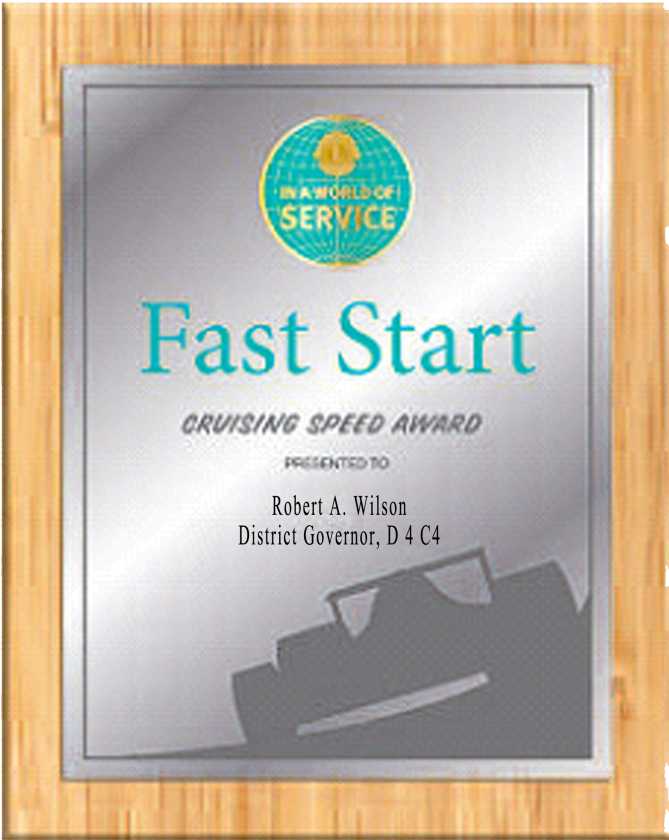 Congratulations District 4-C4! We have been awarded the FAST START Cruising Speed Award for our positive net growth by October 31 A key to finishing strong is to have a strong start whenever possible. The 2012-2013 World of Service Fast Start Awards recognize district governors who achieve strong membership results in the first four months of their year. We DID It! We started the year 1,236 members, 19 members short of the healthy 1,250 membership level. We are getting closer to our goal of 1300 members strong by July 1, 2013 with 1,271 members. We must work hard at keeping our members, acknowledging our members, treating our new and long-time members like family – with respect and care. It’s important that we follow the Lions Code of Ethics and are “careful with my criticism and liberal with my praise; to build up and not destroy.” I am hearing from former Lions that one of the reasons for leaving our amazing and strong community-service organizations is that they felt belittled, unappreciated and/or they were not made to feel welcome in well-established service projects. If we are to continue to grow we must work hard to keep the back door closed. We grew by 116 members however 81 members have left with a net growth 35. We are Roaring Like Lions as PIP Kay K. Fukushima  encouraged each of us to do. Please read in this issue our welcome list of new members and a thank you to those who sponsored our new “baby” Lions.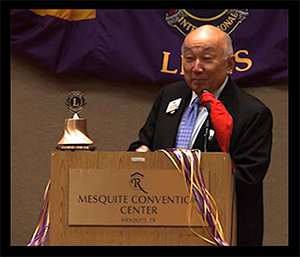 A Special Thank youThank you to Bay Area Special Olympics, Belmont, Brisbane, Burlingame, Daly City Host, Foster City, Half Moon Bay, Menlo Park Host, Menlo Park Live Oak, Millbrae, Pacifica, Palo Alto Host, Peninsula Special Interest, Peninsula Veterans, Redwood Shores, San Bruno, San Carlos, San Francisco Bayview Hunters Point, San Francisco Bay Area New Century, San Francisco Fil-Am, San Francisco Geneva-Excelsior, San Francisco Hispanic, San Francisco Host, San Francisco Latino Unidos, San Francisco Marina-North Beach, San Mateo, San Francisco Merced Heights, San Francisco Nikkei, San Francisco Ocean Ingleside San Francisco Park Presidio Sunset San Mateo Metropolitan, San Francisco, The Castro, and South San Francisco Host Lions Clubs for your gift of valuable Club time to your District Cabinet. We have enjoyed your camaraderie, installing new members into your club, your hospitality, your time, your questions and your insights. Thank you. In the New Year I look forward to visiting Daly City Gateway, Redwood City Sunrise, San Francisco Circle, San Francisco Chinatown, San Francisco Highlands, San Francisco Korean American , San Francisco Premier San Francisco State University and South San Francisco Golden Gate Lions Clubs.It is with sadness that 2012 saw the passing of this Great well-loved Lion Past International President, Kay Fukushima who passed away November 30 after a after a long illness. He was elected to serve as President of the International Association of Lions Clubs at the association's 85th International Convention in Osaka, Japan for fiscal year 2002-2003.. Roars!!! PIP Fukushima took the initiative to advance the Lions in both in his District C-5, the Multiple District 4, California, the United States and world. He was involved with his local community youth recreation programs and the Sacramento Zoo.; created chaired and developed the MD 4 White Cane promotional program; initiated the first MD 4 Leadership retreat; helped to create the first MD 4 Leader a 12-page regular newspaper ; chaired the MD 4 Lions Convention and established the MD 4 Lioness Program. He also produced and directed the MD 4 orientation and recruiting video titled "And the Lions Roar" created the PDF of Lions History and Installation Presentation which I have placed on our website, www.lions4c4.org; created and tested the MD 4 base membership program called "Operation Lionism." Let us all “ROAR LIKE LIONS.”It is you and your Club that makes our District what it is. I am confident that when we cross the finish line on July 1, 2013 each club will have achieved a positive growth. As your Governor, I am here to serve you and help to build our District 4-C4. In our effort of working together this year, we are growing, building future leaders and continuing to provide needed service to all of our communities that we serve.  As always, I am available to meet with your club and if I can be of service to you or your club, please let me know.  E-mail me at SkipperBob@Skipper-Bob.com or Lions4Service@gmail.com.  I thank all of you from the bottom of my heart for the opportunity of serving you as District Governor. Together, may we warm each other's hearts, grow our Clubs, enjoy and work together on more service projects, while building joyful memories during this holiday season and throughout the coming year. 
Joyous felicitationsLive Well, Laugh Often, Love MuchLion Skipper BobDistrict Governor 2012-13 District 4-C4SAIL Service Action Integrity Leadership415.279.7097 |  skipperbob@skipper-bob.com www.lions4c4.org | lions4service@gmail.comFIRST PLACE WINNER OF District 4-C4Eleven San Francisco and the Peninsula artists submitted well-thought out and illustrated entries. Judges were from San Francisco and the Peninsula including one from Half Moon Bay who judges children art on the coast on a regular basis. Rebecca Luu, a 13 year old 8th Grader at Taylor Middle School is the Winner of the District 4-C4 Peace Poster Contest. Congratulations Rebecca and Millbrae Lions Club. Thank you to the Radisson Hotel SFO Bayfront for donating a room and for the seven judges. John I’m sending you photos of the Peace Poster Contest.  Here is the Caption for one of them: Shown here is L.toR. Todd Neuenschwander, general manager of the Radisson Hotel SFO Bayfront in Brisbane and DG Skipper Bob.Please say a prayer and pause for a moment of silence for District 4-C4 Lions Charles Elliot, PIP Kay K. Fukushima James "Jim" Gilchrist and Isaac Meija, and friends who have passed this year.Thank you to our Lions for Sponsoring New Members (7/1/12 to 12/22/12)Brisbane Lions Club Tasha Ford - 1 New MemberMark Salmon - 1 New MemberBurlingame Lions Club2nd VDG Jack Van Etten - 1 New Member Kenneth Lee Ingram - 1 New MemberJacqueline Sontag - 1 New MemberErik H Winkler - 1 New MemberFoster City Lions Club Martha Sandy - 1 New MemberRay Rosenthal - 12 New MembersHalf Moon Bay Lions ClubHans Beck - 1 New MemberMillbrae Lions ClubCalvin Chin - 2 New Members Ronald Frediani - 1 New MemberMichael R Rao - 1 New MemberMarina Tolentino - 1 New MemberPeninsula Special Interest Lions ClubEleanor M Lindquist-Britter - 2 New MembersPeninsula Veterans Lions ClubEdmund Bridges - 2 New MembersKevin Guess - 1 New Member Wayne Okeson - 1 New MemberKenneth Roman - 1 New MemberBenjamin Zuniga - 1 New MemberSergio Zuniga - 1 New MemberSan Bruno Lions ClubPeter Carey 162672 Charles Smith 109166 Charles Smith 109166 Isaac M Mejia 173403 San Carlos Lions ClubMichael Shayne Hale - 1 New MemberJohn A Russell - 1 New MemberMichael Shayne Hale - 1 New MemberScot A Marsters - 1 New MemberFrank J Cauterrucci - 1 New MemberSan Francisco Bay Area New Century New Century ClubGina Tse - 1 New MemberSan Francisco Fil Am Lions Club Polly B Arzaga - 1 New MemberHelen Marte - 1 New MemberAugusto Valera Jr MD - 1 New Member San Francisco Geneva-Excelsior Lions ClubRobert Lawhon - 1 New MemberMay L Wong - 1 New MemberSan Francisco Hispanic Lions ClubEugenia Raphael - 2 New MembersJuan M. Simion - 1 New MemberSan Francisco Host Lions ClubCorazon A Cabansagan - 3 New Members Elizabeth P Yulo - 7 New MembersSan Francisco Latinos Unidos Lions ClubVilma Lopez - 2 New MembersLourdes Meyering 3 - 2 New MembersRufino Ramos - 2 New MembersSan Francisco Merced Heights Lions ClubGloria A Collier - 1 New Member San Francisco Ocean Ingleside Lions ClubLovell E Davis - 1 New MemberSan Francisco Premier Lions ClubSalvacion Cruz - 1 New MemberRyanne L. Perez - 1 New MemberSan Francisco State University University/Campus ClubIrma Almaguer - 4 New MembersMarianne D Vue - 1 New MemberMichael S Quill - 3 New MembersSan Mateo Lions ClubMichael Chan - 3 New MembersRudy M N Loredo - 2 New MembersSan Mateo Metropolitan Lions ClubJennifer Chen - 2 New MembersShelley Wu - 6 New MembersCindy Zheng - 2 New MembersSo San Francisco Golden Gate Lions ClubClementina L Manio - 3 New MembersFelicidad S Mele - 2 New MembersFaye B Pobre - 1 New MemberWelcome New Member Lions (7/1/12 to 12/22/12)Brisbane Lions Club – 2 New MembersRoel P FunkeChris LindstrandBurlingame Lions Club – 3 New MembersGloria R MetzlerKevin P OsborneMaria C Rheaume Sunny Y Wong Foster City Lions Club – 13 New Members + 1 Changed Membership TypeStephen K. ChenGeorge C. ElefanteMarge FelserSilvana Mariella GaretzSusan C. HanaganLee A. James Jr.PDG Raymond R. KliewerCarlos Augusto Mesquita Lori A. MeurerArdyth A. MonroeIvy (Chris) C. PowellKristian C. PowellSivapriya RamachandranRich A. TaylorHalf Moon Bay- Lions Club– 1 New MemberHarriett M Beck Millbrae Lions Club – 5 New MembersDavid Y ChowHilda DelgadoBruce A Ferrario Gary A PellegriniFrank F YoungPeninsula Special Interest Lions Club – 2 New MembersJoseph H Padua Naomi R Tickle Peninsula Veterans Lions Club – 5 New Members + 1 Changed Membership TypeLinda S Gabler Viviana Latrimurti Kevin Martin Altagracia RomanRoland Ware Benjamin Zuniga San Bruno Lions Club – 4 New MembersJohn Ferretti John M Giuseponi Katie Scott Ernesto J Zocca San Carlos Lions Club – 5 New Members Stacy Hale Rick A Nava Ramesh Ramasubramanian Nancy Reavis Curtis W Wright San Francisco Bay Area New Century New Century Club – 1 New MemberKanger Shum 3663115 San Francisco Fil Am Lions Club – 3 New MembersGemma Lumidao Mario Panoringan Christine Soares San Francisco Geneva-Excelsior Lions Club – 2 New MembersEhan Cambridge Sharon Eberhardt San Francisco Hispanic Lions Club – 3 New MembersStella Chica Benny A. Gutierrez Gabriela Simon San Francisco Host Lions Club – 10 New MembersMercedes M Alcantara Cecilia B Briones Ramon V Bunag Marie Pauline G Cabansagan Angelita B Mostasisa Elizabeth P Yulo Marilie Pabilan Ohnstad George Poon Marie Leno Poon Pilar A Robles San Francisco Latinos Unidos - Lions Club – 15 New MembersRosa G Agnost Elena B. Amaya Emilio A Arco Elvi Elliot John Harrison Hugo Van Hemecrijck R. Armando Ibarra Altagracia Leibowitz Nancy Ortega Blanca L Perez Marina Melendez Ramirez Lourdes MeyeringLuis A Perez Olivares Maritza Rosales Martha Vaughan San Francisco Merced Heights – Lions Club – 1 New MemberMary Bow San Francisco Ocean Ingleside Lions Club – 1 New MemberDouglas W Fennell San Francisco Premier Lions Club – 2 New MembersIgal Koiman Cora C. Mandapat San Francisco State University - University/Campus Club – 7 Members + 1 Changed Membership Type Sarah E Dwyer Amy L Harper Francisco Javier Hernandez Cynthia N. LacLilia MoralesJessica N RobertsDevone L RodriguesLai Sum WuSan Mateo Lions Club – 6 New MembersGawin ChanPatricia ChanEnoch C. ChoiMichael ChanNicolas A MesaAnna WangSan Mateo Metropolitan Lions Club – 10 New MembersSong ChenJimmy HsuVivian JinCheryl JongChuang Su MukensnableGuy K. MukensnableMichael ShekYue TanFrank TangLisa XuSo San Francisco Golden Gate- Lions Club – 8 New MembersRoma AguinaldoHelen A CasaclangEmmanuel Cepe Nora GelasioLeila D MarinBryan SalugsuganMilagros E. ViernesLibrada Yamat